Klipp und Klar 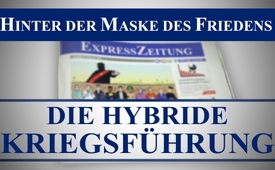 Hinter der Maske des Friedens – Die hybride Kriegsführung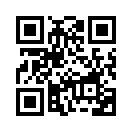 Die Hybride Kriegsführung ist den wenigsten Menschen geläufig – wie denn auch? Man nimmt sie im Alltag nicht als Kriegsführung wahr. Die aktuelle Ausgabe der investigativen ExpressZeitung zeigt gut verständlich auf, wie allumfänglich zerstörerisch und doch unbemerkt wir bereits durch hybride Kriege heimgesucht werden.Die Hybride Kriegsführung ist den wenigsten Menschen geläufig – wie denn auch? Man nimmt sie im Alltag nicht als Kriegsführung wahr. Diese Art von Krieg findet nämlich im Verborgenen statt. Der unbemerkt bleibende „hybride Angreifer“ kommt zwar ohne Bomben und Waffengewalt aus, aber er bringt die Resultate eines konventionellen Krieges hervor: Die Zerstörung eines ganzen Landes, einer Nation bis hin zur Aufgabe und Unterwerfung an den Feind, der als Freund auftrat.
Die aktuelle Ausgabe der investigativen ExpressZeitung zeigt gut verständlich auf, wie allumfänglich zerstörerisch und doch unbemerkt wir bereits durch hybride Kriege heimgesucht werden. In einem kurzen Werbetrailer, den wir nun gleich im Anschluss zeigen, gibt die ExpressZeitung einen Überblick über ihre aktuelle Ausgabe mit dem Titel: „Hinter der Maske des Friedens – Die hybride Kriegsführung“.von doa.Quellen:https://www.youtube.com/watch?v=868RTH640YgDas könnte Sie auch interessieren:#ExpressZeitung - www.kla.tv/ExpressZeitung

#BlickUeberDenZaun - über den Zaun - www.kla.tv/BlickUeberDenZaun

#HybrideKriegsfuehrung - www.kla.tv/HybrideKriegsfuehrungKla.TV – Die anderen Nachrichten ... frei – unabhängig – unzensiert ...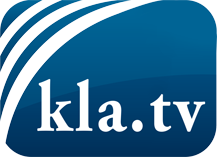 was die Medien nicht verschweigen sollten ...wenig Gehörtes vom Volk, für das Volk ...tägliche News ab 19:45 Uhr auf www.kla.tvDranbleiben lohnt sich!Kostenloses Abonnement mit wöchentlichen News per E-Mail erhalten Sie unter: www.kla.tv/aboSicherheitshinweis:Gegenstimmen werden leider immer weiter zensiert und unterdrückt. Solange wir nicht gemäß den Interessen und Ideologien der Systempresse berichten, müssen wir jederzeit damit rechnen, dass Vorwände gesucht werden, um Kla.TV zu sperren oder zu schaden.Vernetzen Sie sich darum heute noch internetunabhängig!
Klicken Sie hier: www.kla.tv/vernetzungLizenz:    Creative Commons-Lizenz mit Namensnennung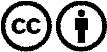 Verbreitung und Wiederaufbereitung ist mit Namensnennung erwünscht! Das Material darf jedoch nicht aus dem Kontext gerissen präsentiert werden. Mit öffentlichen Geldern (GEZ, Serafe, GIS, ...) finanzierte Institutionen ist die Verwendung ohne Rückfrage untersagt. Verstöße können strafrechtlich verfolgt werden.